Under the Government Procurement (Judicial Review) Act 2018, a supplier may complain to the accountable authority of a relevant Commonwealth entity about a contravention of the relevant Commonwealth Procurement Rules (so far as those rules relate to a covered procurement).In order for us to be able to action your complaint in the shortest possible time frame, we need you to supply the below details in writing.________________________________________________________________________________Applicant DetailsFull nameName of business
Australian Business Number (ABN)
Phone number
Email addressPostal address (street address or PO Box)Street number and nameSuburb/Town							            State/Territory	Postcode
Did you tender for this opportunity?Information on the procurementAusTender ID (ATM ID/CN ID/SON ID)Estimated ValueProduct or service being procuredRelevant times and dates (ie issuance of tender; tender closing; and contract award)Event Date	Event description__________________________________________________________________________________ComplaintRelevant times and dates (i.e. provide a detailed statement of all relevant events and facts in support of your complaint)Please list the provisions of the Commonwealth Procurement Rules that you consider have been breached. You must provide this information for us to be able to investigate this matter.__________________________________________________________________________________Statement of form of relief requestedRemedy being soughtComplaint costs and/or tender preparation costs, if applicable__________________________________________________________________________________Additional information (optional)Please include any other information which will be of benefit to resolve the complaint including any correspondence or other evidence.__________________________________________________________________________________Lodging this formTo lodge this form, please email it to procurementteam@treasury.gov.au.  A Treasury representative will then contact you within two business days to discuss the complaint.. Sending information via an unencrypted email presents certain security risks and in emailing this form you acknowledge and accept these risks.__________________________________________________________________________________________Privacy informationWe use this information to help is investigate your complaint. For more information about your privacy go to treasury.gov.au/privacy 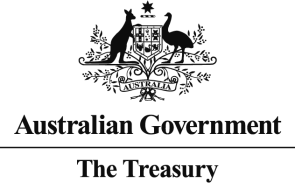 Procurement complaint formYesNo